Smlouva o dílo ev. č. TO/2023/04Podlahářské práce v Psychiatrické nemocnici v OpavěI.Smluvní strany.Psychiatrická nemocnice v Opavě, Olomoucká 88/305, 746 01, Opava, zastoupená ředitelem, Ing. Zdeňkem JiříčkemIČO:00844004, DIČ: CZ00844004,  Tel.: 553 695 111, Fax.: 553 713 443, e-mail: pnopava@pnopava.cz, bankovní spojení: Česká národní banka, č. ú.: 10006-339821/0710 (dále jen „objednatel“ nebo „PNO“)ase dohodly níže uvedeného dne, měsíce a roku uzavřít ve smyslu § 2586 a následujících zák. č. 89/2012 Sb., občanského zákoníku v platném znění, tuto smlouvu o dílo.II.Předmět smlouvy-díla.Předmětem této smlouvy je realizace zakázky malého rozsahu, jejíž plnění zhotovitelem spočívá v provádění stavebních prací PSV v oboru podlahář - parketář, tj. oprava, údržba (převažující objem) a stavební práce na technickém zhodnocení objektů = drobných investic dodavatelsky, na které nemá PN v Opavě potřebné kapacity vlastní údržby, nebo jsou pro provedení vlastní údržbou, s ohledem na její profesní skladbu, složité a příliš náročné anebo svým rozsahem v potřebném čase nerealizovatelné. Plnění sestává z dílčích částí díla, sjednaných podle potřeb objednatele předem na období jednoho měsíce a také v tomto období přebíraných. Tzn., že zhotovitel se plně podřídí provozním a finančním podmínkám objednatele, stavu objektů po drobných haváriích a potřebě odstranění nevhodných hygienických podmínek. Z hlediska začlenění dle kódů CPV se jedná o:45432100-5 – pokládka podlah a podlahových krytin,45432111-5 – pokládka poddajných podlahových krytin45432113-9 – pokládka parket,45432114-6 – pokládka dřevěných podlah,45432120-1 – pokládka dvojitých podlah45432130-4 – pokládka podlahových krytinIII.Lhůta plnění díla.Smluvní strany sjednávají tuto smlouvu na dobu určitou tak, že její platnost bude ukončena vyčerpáním finančního limitu dle čl. V., odst. 2. této smlouvy nebo po 24 měsících ode dne podpisu této smlouvy oběma smluvními stranami.Termíny předání částí díla, dílčího plnění budou sjednány vždy předem na období jednoho měsíce s výjimkou nepředvídatelných situací podle konkrétních podmínek. Zhotovitel zahájí provedení části díla v případě potřeby objednatele do 48 hodin od nahlášení požadavku objednatele zhotoviteli telefonickým avízem na číslo telefonu: 736 132 558 .Měsíčně budou dílčí plnění odsouhlasena a převzata na základě výkazů práce - faktur. IV.Místo provedení díla.Místy provedení díla jsou areál PNO, Olomoucká ulice 305/88 v Opavě a areál  DS v Holčovicích, tj. všechny budovy, objekty a zařízení, ke kterým má PNO právo hospodaření zapsáno v katastru nemovitostí u příslušného katastrálního úřadu.V.Cena díla.Je stanovena v Příloze č. 1 této smlouvy v soupise položek nejčastěji požadovaných prací. V uvedených cenách budou zapracovány náklady na dopravu, přesun hmot do místa prováděných prací, úklid staveniště, naložení a odvoz suti, uložení a poplatku za skládku (skládkovné).Smluvní strany se dohodly, že finanční plnění - fakturace zhotovitele za smluvní období nepřesáhne částku 3 000 000,- Kč bez DPH, slovy tři milióny korun.Zhotovitel se zavazuje, po celou dobu smluvního vztahu, neuplatnit případný inflační nárůst cen.Smluvní strany se dohodly, že veškeré platby mezi nimi proběhnout bezhotovostně prostřednictvím účtů, zřízených u jejich bankovních ústavů, uvedených v záhlaví této smlouvy a v české měně. Objednatel neposkytuje zhotoviteli žádné zálohové platby.Každá faktura vystavená zhotovitelem musí splňovat náležitosti daňového dokladu dle zákona č. 235/2004 Sb., o dani z přidané hodnoty v platném znění.Smluvní strany dohodly na předávání dílčích částí díla podle vzniklé potřeby jejich zhotovení po měsících, rovněž fakturace výkonů bude prováděna dílčími či měsíčními fakturami, vystavenými na základě objednatelem potvrzených faktur-soupisu prací, v případě že v daném měsíci došlo k předání části provedeného díla. Každou fakturu musí odsouhlasit zaměstnanec technického oddělení PNO, tj. vedoucí TO nebo stavební technik.V případě, že zaslaná faktura nebude mít náležitosti daňového dokladu, bude neúplná či nesprávná, je objednatel oprávněn fakturu ve lhůtě splatnosti vrátit k opravě či doplnění.V takovém případě se objednatel nedostává do prodlení a platí, že nová lhůta splatnosti faktury běží až od okamžiku doručení opravené faktury objednateli. Objednatel se zavazuje uhradit zhotoviteli cenu za provedení díla do 30 kalendářních dnů ode dne prokazatelného doručení faktury.Případná pohledávka, vzniklá na základě této smlouvy nebo v souvislosti s ní, nesmí být postoupena zhotovitelem třetí straně bez předchozího písemného souhlasu objednatele.VI.Záruční doba a zodpovědnost za vady.Zhotovitel ručí za vady předmětu díla vzniklé jeho vadným plněním či použitím vadného materiálu, či materiálu s prošlou záruční dobou takto:- zhotovitel odpovídá i za vady, které se neobjevily po odevzdání díla, či jeho části, jestliže byly způsobeny porušením technologických postupů nebo použitím nevhodných technologických postupů nebo použitím vadných či nevhodných materiálů (skryté vady).Záruční doby činí:u stavebních prací provedených zhotovitelem přímo či jeho případnými poddodavateli ... měsíců, minimálně 60 měsíců. u materiálů, použitých k provedení díla či jeho částí .... měsíců, nejméně 60 měsíců. Záruční doba počíná běžet dnem převzetí prací-díla podpisem odpovědné osoby objednatele Protokolem o předání a převzetí díla bez vad a nedodělků. Touto osobou objednatele je vedoucí TO objednatele.Objednatel se zavazuje, že případnou reklamaci vady uplatní u zhotovitele bezodkladně po jejím zjištění, nejpozději do 3 kalendářních dní, a to prokazatelně písemnou formou výzvou zaslanou na doručenku,Zhotovitel se zavazuje začít s odstraňováním případných vad předmětu plnění-díla, či jeho části, neprodleně od uplatnění reklamace a vady odstranit v co nejkratším možném termínu.Termíny odstranění závad (v návaznosti na povětrnostní podmínky, technologické procesy a provoz v PNO) se vždy po uplatnění reklamace dohodnou písemnou formou, nesmí však přesáhnout (s výjimkou prací závislých na počasí) 30 kalendářních dní ode dne oznámení vady zhotoviteli (od přijetí písemné reklamace, stvrzené zhotovitelem na doručence). Po ohlášení reklamované vady zhotoviteli sepíší zodpovědní zaměstnanci objednatele i zhotovitele o způsobu odstranění vady a i o jejím odstranění zápis.VII.Podmínky provedení díla.K převzetí díla či jeho částí si objednatel může přizvat autorizovanou osobu, soudního znalce či jiného odborníka, má-li pochybnosti o kvalitě provedeného díla či jeho části.Zhotovitel provede práce v kvalitě definované seznamem technických norem a předpisů a podle platných technologických postupů a norem. Zhotovitel se zavazuje, že k provedení díla použije pouze kvalitních materiálů, komponentů a zařízení, na něž má k dispozici „prohlášení o shodě dle zák. č. 22/1997 Sb., o technických požadavcích na výrobky, v platném znění a svými parametry odpovídají prováděcím nařízením vlády, a že použije materiály označené značkou „ekologicky šetrný výrobek“, pokud to technologie a daný provoz dovolí.Zhotovitel okamžikem zahájení prací prováděných za provozu objednatele, či jeho částečné odstávky přejímá v plném rozsahu zodpovědnost za vlastní řízení prací a za dodržování předpisů o bezpečnosti práce a ochraně zdraví při práci.Zhotovitel se zavazuje udržovat pořádek na pracovišti v pracemi dotčených objektech a na pracemi dotčených pozemcích i v celém areálu objednatele a dodržovat bezpečnostní, požární, hygienické a ekologické předpisy a zajistí si na vlastní náklad i činnost koordinátora, (pokud to předpisy vyžadují), a to vše v prostorách objednatele, a to i na pozemcích, sousedících s objekty, ve kterých provádí práce;Ohlašovnou požárů je vrátnice Psychiatrické nemocnice v Opavě, tel. č. 553 695 222, umístěná v přízemí budovy "vrátnice a žurnálu " u vjezdu do nemocnice z Olomoucké ulice- závora; Zhotovitel se zavazuje, že si zajistí vlastní dozor se soustavnou kontrolou nad bezpečností práce při činnosti v prostorách, objektech, v celém místě provádění díla, či jeho částí, ve smyslu § 103 odst. 1 Zákoníku práce, zvláště u prací se zvýšeným požárním nebezpečím;Zhotovitel zodpovídá  také v plném rozsahu za dodržování protipožár. předpisů a nese následky za škody vzniklé jejich porušením a za případné škody vzniklé při realizaci díla, zvlášť za práce a činnosti  se zvýšeným požárním nebezpečím, u kterých zodpovídá za vybavení požárních hlídek potřebnými hasebními prostředky, dodržení technologických postupů prací a technolog. přestávek, včetně zajištění pracovišť pro tyto práce a musí zajistit prokazatelné seznámení svých zaměstnanců a zaměstnanců poddodavatelů s dokumentací prací se zvýšeným požárním nebezpečím. Rovněž odpovídá za provádění prací ve vyžadované kvalitě a stanovených termínech a za dodržování vlastních vnitřních předpisů, týkajících se zpracování výrobních a technologických postupů, provozních návodů, návodů k obsluze strojů a opatření, přijatých na základě konkrétně vyhodnocených rizik při provádění prací.Zhotovitel se zavazuje provést dílo či jeho části svým jménem a na vlastní zodpovědnost, za podmínky dodržení zákona č. 435/2004 Sb., o zaměstnanosti, v platném znění na své nebezpečí se svými kooperanty - poddodavateli. Objednatel stanovil zhotoviteli povinnost při realizaci předmětu smlouvy dodržovat a uplatňovat veškerá ustanovení zákona č. 435/2004 Sb., o zaměstnanosti, v platném znění, zejména pak ustanovení Hlavy II tohoto zákona, dále § 139 odst. 1. písm. c, a d) a § 140, odst. 1. písm. c) tohoto zákona. Zhotovitel byl zavázán, aby při realizaci smlouvy dodržoval vůči svým zaměstnancům vykonávajícím práci související s předmětem smlouvy veškeré pracovněprávní předpisy, a to zejména, nikoliv však výlučně, předpisy upravující mzdy zaměstnanců, pracovní dobu, dobu odpočinku mezi směnami, placené přesčasy, bezpečnost práce apod.Zhotovitel seznámí prostřednictvím technika BOZP a PO objednatele, který je pověřeným zaměstnancem objednatele, zaměstnance své, případně svých kooperantů, s  riziky na pracovištích objednatele, vyhodnotí je, upozorní na ně zaměstnance, a případně sjednané kooperanty - poddodavatele a určí způsob ochrany a prevence proti úrazům a jinému poškození zdraví;Na požádání zhotovitele pak technik BOZP a PO objednatele zajistí u vedení dotčeného pracoviště-úseku objednatele taková opatření, aby nedošlo k poškození zdraví osob, majetku, vyskytujícího se na pracovišti či v jeho okolí (např. transport nadměrných břemen, omezení provozu na vnitřních komunikacích, mimořádná zátěž prachem, hlukem, kouřem, pachy, atd.);Při nástupu k provedení prací se zaměstnanci zhotovitele, provádějící tyto práce, seznámí u objednatele prostřednictvím technika BOZP a PO objednatele s konkrétními podmínkami na budoucím pracovišti, s riziky, které jim případně hrozí ze strany pacientů a personálu. Vždy, a obzvlášť na požádání zhotovitele, je vedoucí zaměstnanec odděleníúseku, kde mají být práce prováděny, povinen učinit taková opatření, aby nedošlo k poškození zdraví všech osob a majetku, vyskytujícího se na tomto pracovišti; dříve zhotovitel nezapočne s prováděním prací;V případě pracovního úrazu zaměstnance zhotovitele postupuje zhotovitel i objednatel podle NV č. 201/2010 Sb., o způsobu evidence úrazů, hlášení a zasílání záznamu o úrazuv platném znění a § 105 ZP - hlášený pracovní úraz musí být šetřen oběma smluvními stranami;Zhotovitel upozorní objednatele na okolnosti, které by mohly vést při jeho činnosti k ohrožení života a zdraví zaměstnanců objednatele nebo dalších osob, nebo ohrožení bezpečného stavu technických zařízení objednatele, rovněž bude neprodleně informovat objednatele o veškerých skutečnostech, které mohou mít vliv na změnu hygienických, bezpečnostních, protipožárních a provozních podmínek v areálu objednatele na Olomoucké ulici;Zhotovitel vybaví pracoviště lékárničkou pro poskytnutí první pomoci s obsahem, předepsaným závodním lékařem zhotovitele; Zaměstnancům zhotovitele a jeho poddodavatelům je zakázáno vstupovat do budov areálu objednatele za jiným účelem než k provedení prací;Zhotovitel zodpovídá za to, že jeho zaměstnanci, jakož i další osoby, které přizve, či se budou podílet na provedení díla nebo jeho částí, jsou po stránce odborné i zdravotní plně způsobilí požadované práce provádět a jejich seznam bude dán na vědomí objednateli před zahájením prací pro provedení vstupního proškolení a seznámení s pracovištěm, přičemž pověřený zaměstnanec objednatele (vedoucí provozního oddělení) seznámí zhotovitele s bezpečnostními předpisy a specifiky, souvisejícími s předmětem díla;Obě smluvní strany se dohodly na tom, že se zhotovitel plně podřídí potřebám léčebného procesu a všem podmínkám pro zajištění provozu všech úseků činnosti objednatele a nebude fakturovat náhrady za ztrátu času (prostoje); Zhotovitel prohlašuje, že si zorganizuje práci tak, aby jeho zaměstnanci, či zaměstnanci případných poddodavatelů, provádějící dílo nebo jeho část, měli zajištěnu náhradní práci;Zhotovitel zodpovídá za pořádek na pracovišti, je povinen odstraňovat na své náklady odpady (pokud objednatel nerozhodne před zahájením prací jinak), vzniklé jeho činností v rámci ceny díla a zajistit likvidaci těchto odpadů předepsaným zákonným způsobem prostřednictvím oprávněných firem či osob; Veškerý vybouraný materiál, neurčí-li objednatel jinak, se stává majetkem zhotovitele, který přebírá zodpovědnost za nakládání s ním okamžikem jeho vybourání, za zákonný způsob jeho likvidace a za jeho uložení na skládku k tomu určenou. Objednatel neručí za dodržování podmínek pro manipulaci s odpady při provádění díla nebo jeho části, vzniklými. Může se jednat o tyto odpady:	20010	O	papír a lepenka1	20030	O	směsný komunální odpad1	20012	N	zářivka1	03010	O	piliny2	15011	N	obaly obsahující zbytky nebezpečných látek nebo obaly těmito látkami	0	znečištěné	17010	O	beton1	17010	O	cihla2	17010	O	keramika3	17010	O	sádrová stavební hmota4Zhotovitel prohlašuje, že bez řádného vypořádání či souhlasu oprávněné osoby nepoužije při provádění prací na díle, či jeho částech cokoliv, k čemu má autorská, patentová či podle jiných předpisů chráněná práva jiná osoba, nebo se jedná o duševní vlastnictví a nehmotný majetek jiných osob.Při realizaci stavebních prací je povinností zhotovitele podle obecně platných právních předpisů vztahujících se k životnímu prostředí dodržet veškeré předpisy upravující zachování neporušeného životního prostředí. I přesto zadavatel v souladu se zásadou environmentálně odpovědného zadávání podle § 6 odst. 4 ZZVZ zapracoval do zadávací dokumentace povinnost vybraného dodavatele, aby při plnění předmětu smlouvy zajistil dodržování právních předpisů z oblasti práva životního prostředí, jež naplňuje cíle environmentální politiky související se změnou klimatu, využíváním zdrojů a udržitelnou spotřebou a výrobou, především zákona č. 114/1992 Sb., o ochraně přírody a krajiny, ve znění pozdějších předpisů a zákona č. 17/1992 Sb., o životním prostředí, ve znění pozdějších předpisů. Vybraný dodavatel tak bude muset přijmout veškerá opatření, která po něm lze rozumně požadovat, aby např. při používání materiálů, dopravních prostředků atd. chránil životní prostředí a omezil škody způsobené znečištěním, hlukem a jinými jeho činnostmi a bude povinen zajistit, aby emise, půdní znečistění a odpadní vody z jeho činnosti nepřesáhly hodnoty stanovené příslušnými právními předpisy.Zhotovitel se při provádění díla plně podřídí pokynům technického dozoru stavebníka, provádějícího pro objednatele činnost technického a finančního stavebního dozoru.Technickým dozorem stavebníka je pověřen p. René Matýsek, stavební technik TO PNO.VIII.Smluvní pokuty. V případě prodlení objednatele s úhradou faktur za předané dílo, zaplatí objednatel zhotoviteli smluvní pokutu ve výši 0,05 % z ceny faktury s DPH za každý kalendářní den prodlení.V případě prodlení zhotovitele se splněním povinnosti v předem stanoveném termínu předání celého díla objednateli, zaplatí zhotovitel objednateli smluvní pokutu 0,05% z celkové ceny díla s DPH za každý kalendářní den prodlení.Pro případ, že příslušný kontrolní orgán (Státní úřad inspekce práce, Krajská hygienická stanice, atd.) zjistí svým pravomocným rozhodnutím v souvislosti s plněním smlouvy porušení pracovněprávních předpisů ze strany zhotovitele, zapracoval zadavatel do návrhu obchodních podmínek (smlouvy o dílo-SOD) právo objednatele na uplatnění smluvní pokuty ve výši 10 000,- Kč za každý zjištěný případ a to: - Bude-li se zhotovitelem zahájeno správní řízení pro porušení pracovněprávních předpisů v souvislosti s plněním SOD, bude zhotovitel povinen zahájení takovéhoto řízení zadavateli/objednateli oznámit. Zhotovitel bude povinen do 7 dnů ode dne právní moci takového rozhodnutí předat objednateli ověřenou kopii s vyznačením právní moci s tím, že bude-li pravomocně zjištěno v souvislosti s plněním SOD porušení pracovněprávních předpisů ze strany zhotovitele, objednatel jednostranně uplatní smluvní pokutu ve výši 10 000,- za každý zjištěný případ.Při porušení obecně platných právních předpisů vztahujících se k životnímu prostředí musí zhotovitel dodržet veškeré předpisy upravující zachování neporušeného životního prostředí. Při prokazatelně zjištěném porušení sjednaných povinností dodržování zásady environmentálně odpovědného zadávání má zhotovitel povinnost  uhradit objednateli smluvní pokutu, a to za každý zjištěný případ ve výši 10 000,- Kč.IX.Další ustanovení.Při provádění prací, které jsou předmětem díla nebo jeho částí, jsou zaměstnanci zhotovitele a jeho poddodavatelů povinni uposlechnout pokynů náměstka ředitele pro HTS, vedoucího TO či jeho zástupce, vedoucího provozního oddělení a vedoucího patřičného - pracemi dotčeného pracoviště objednatele, na kterém je dílo prováděno. Zaměstnanci zhotovitele musí s uvedenými vedoucími zaměstnanci objednatele konzultovat provádění všech prací, které by mohly negativně ovlivnit provoz zařízení objednatele a ovlivnit léčebný proces.X.Závěrečná ustanovení.Tato smlouva nabývá platnosti dnem podpisu obou smluvních stran a účinnosti dnem zveřejnění v „registru smluv“.Zánik závazků vyplývající z této smlouvy lze sjednat písemnou dohodou smluvních stran. V náležitostech neupravených touto dohodou se práva a povinnosti smluvních stran řídí zákonem č. 89/2012., občanský zákoník, v platném znění. Podmínky sjednané v této smlouvě, dohodnutá práva a povinnosti lze měnit pouze po předchozí vzájemné dohodě smluvních stran, a to číslovaným písmenným dodatkem k této smlouvě. Oprávnění zástupci smluvních stran po přečtení textu smlouvy prohlašují, že smlouva je podepsána určitě, vážně a srozumitelně, v souladu s jejich pravou a svobodnou vůlí. Smluvní strany dále potvrzují, že si smlouvu přečetly, že byla sjednána svobodně a vážně a nebyla ujednána v tísni ani za nápadně nevýhodných podmínek.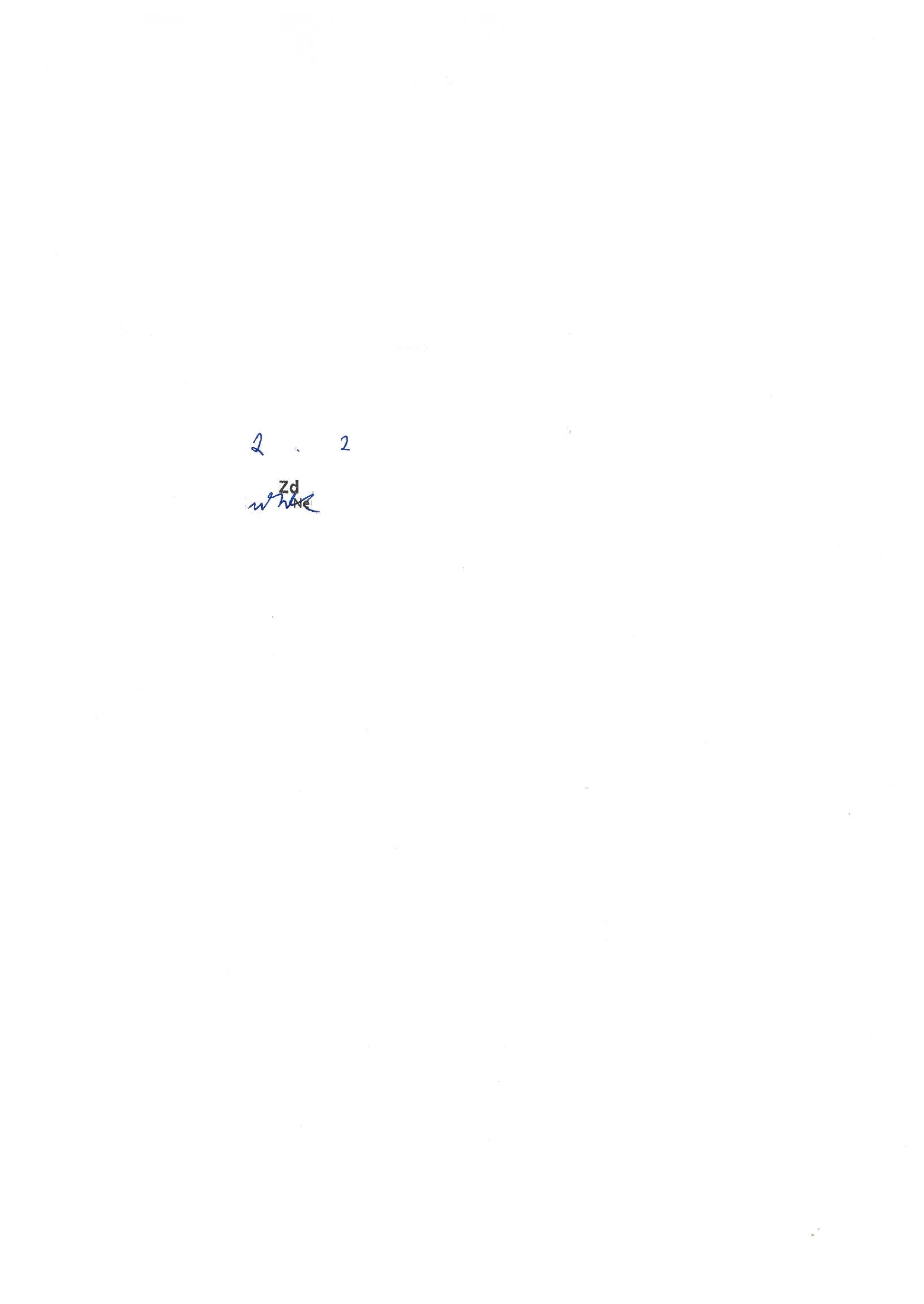 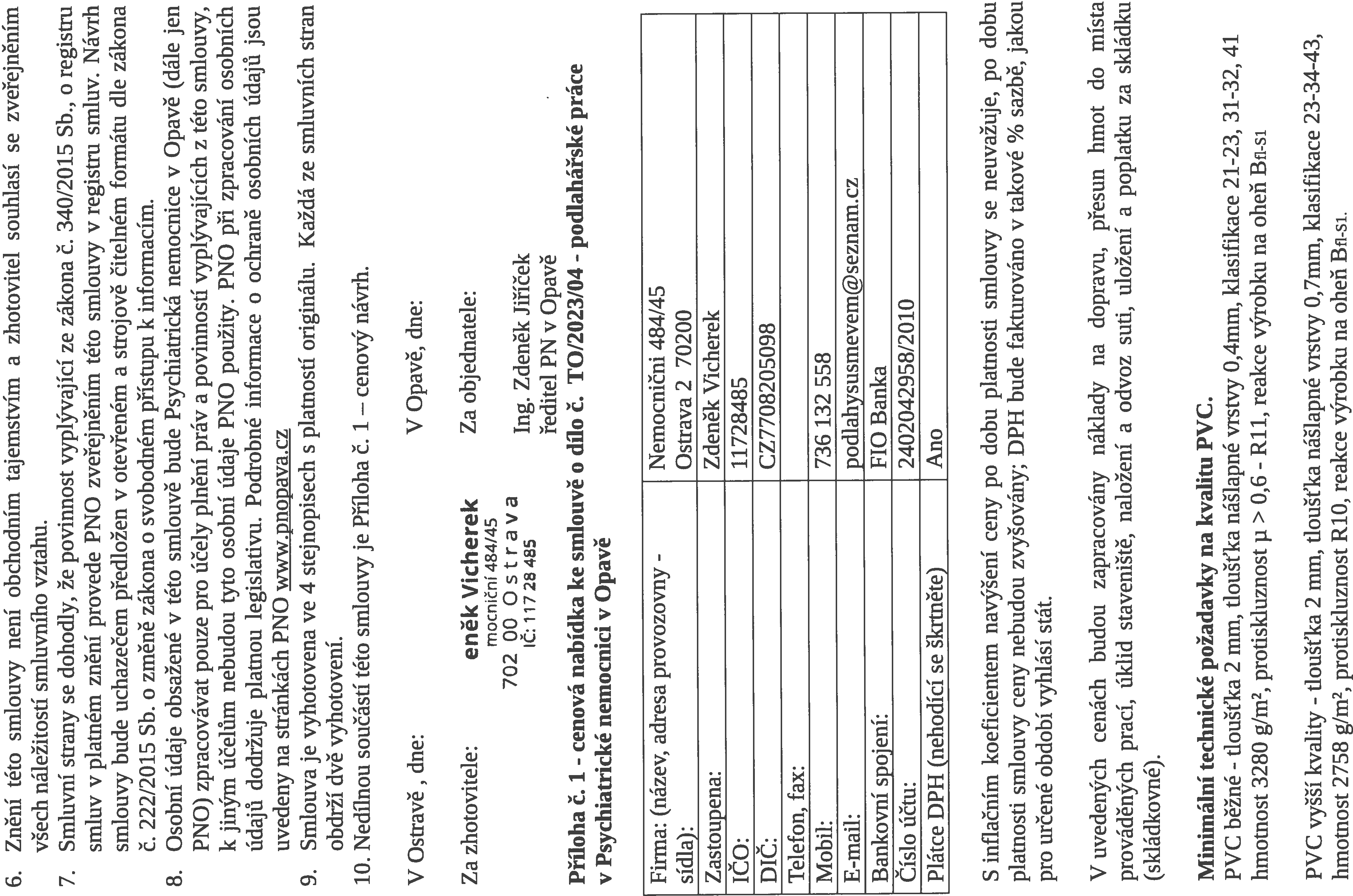 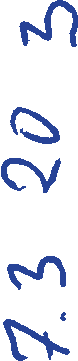 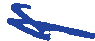 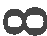 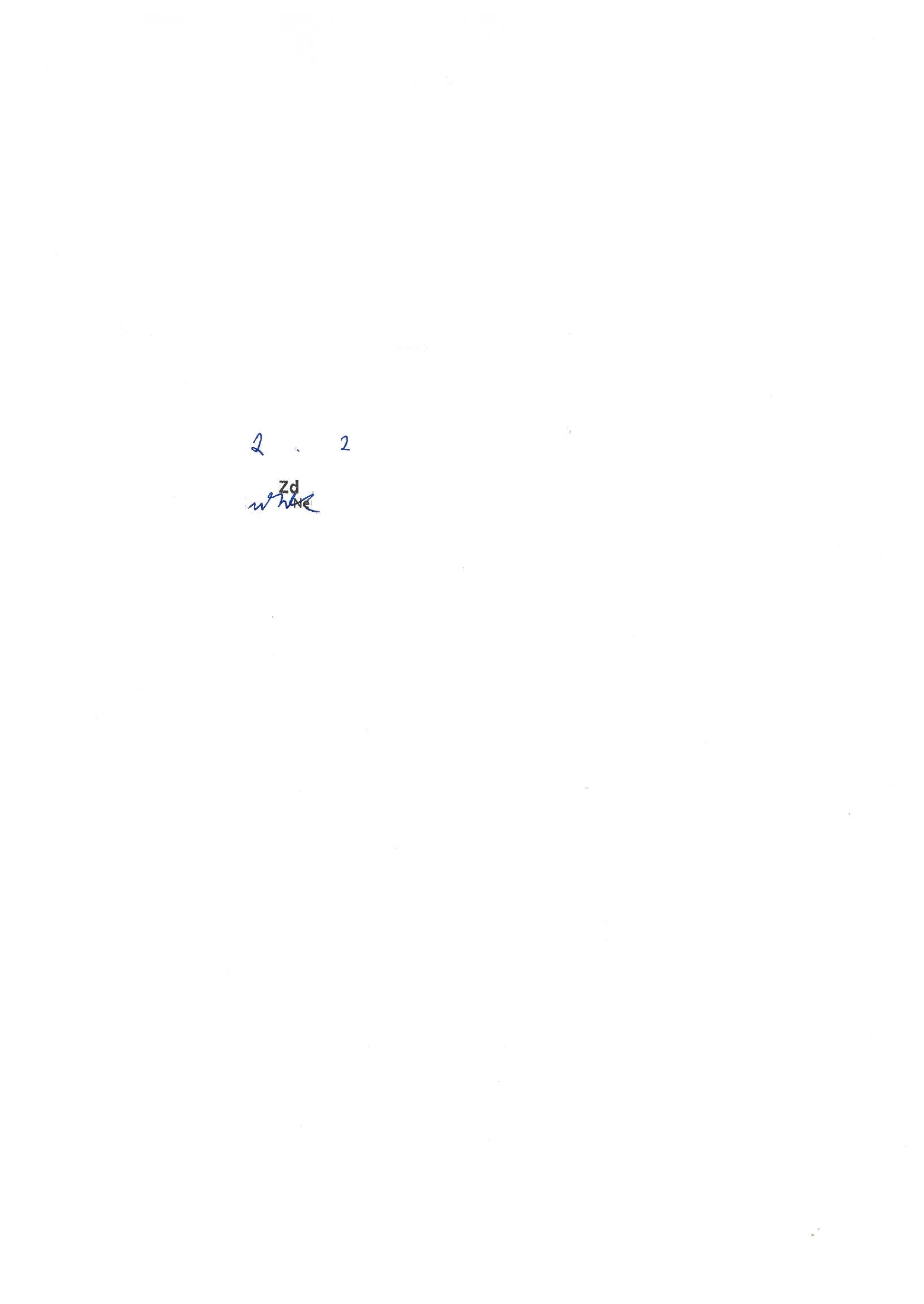 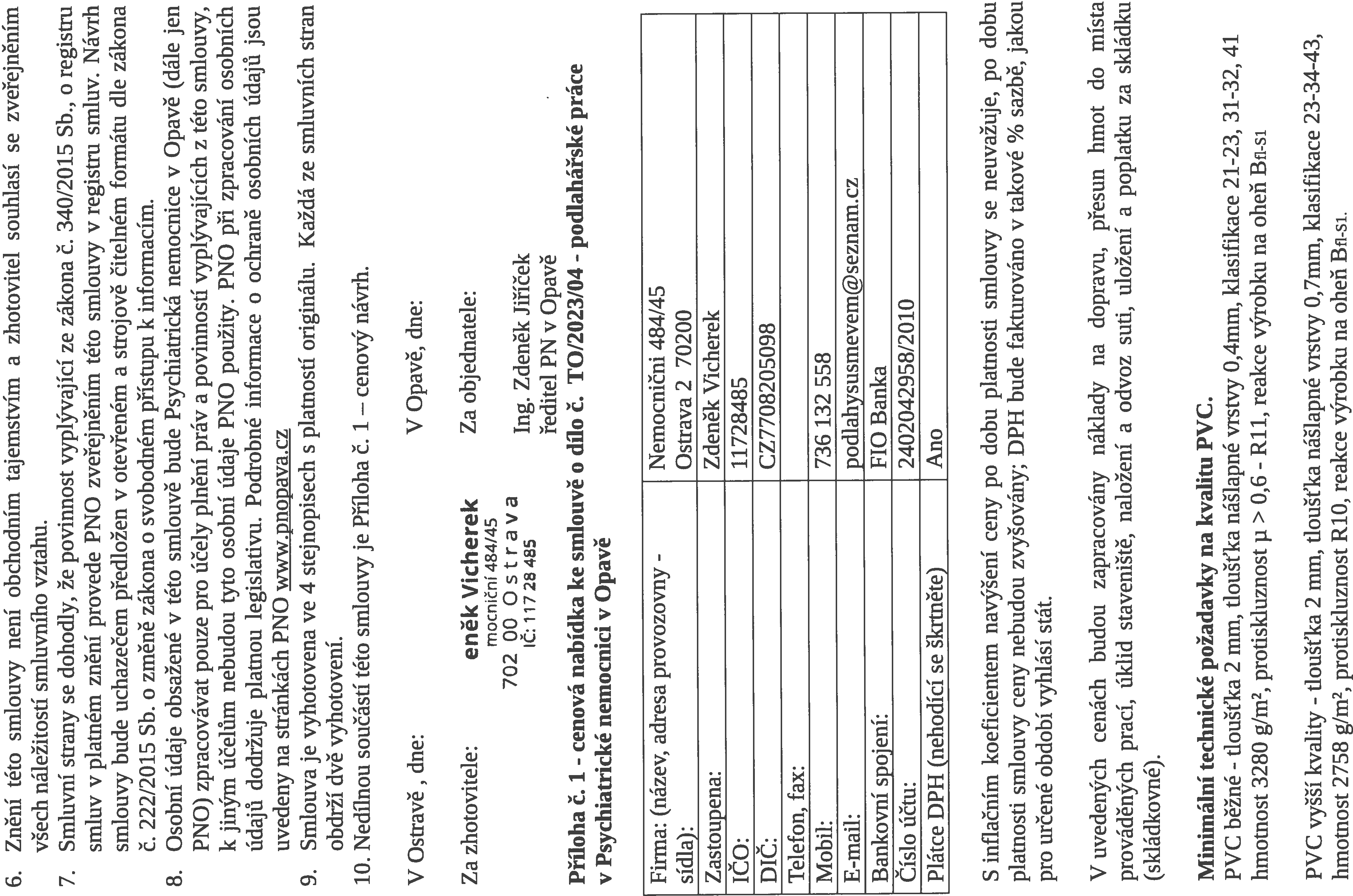 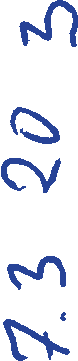 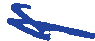 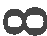 Rigidní vinylová podlaha – tloušťka 5mm, tloušťka nášlapné vrstvy 0,55mm, klasifikace W33/42Dodávané materiály budou odsouhlaseny na základě předložených certifikátů, technických listů, vzorníků.(Cena položek může být stanovena i rozmezím od - do v Kč/MJ, avšak pro hodnocení cenových položek bude brána v úvahu vždy nejvyšší uvedená cena)9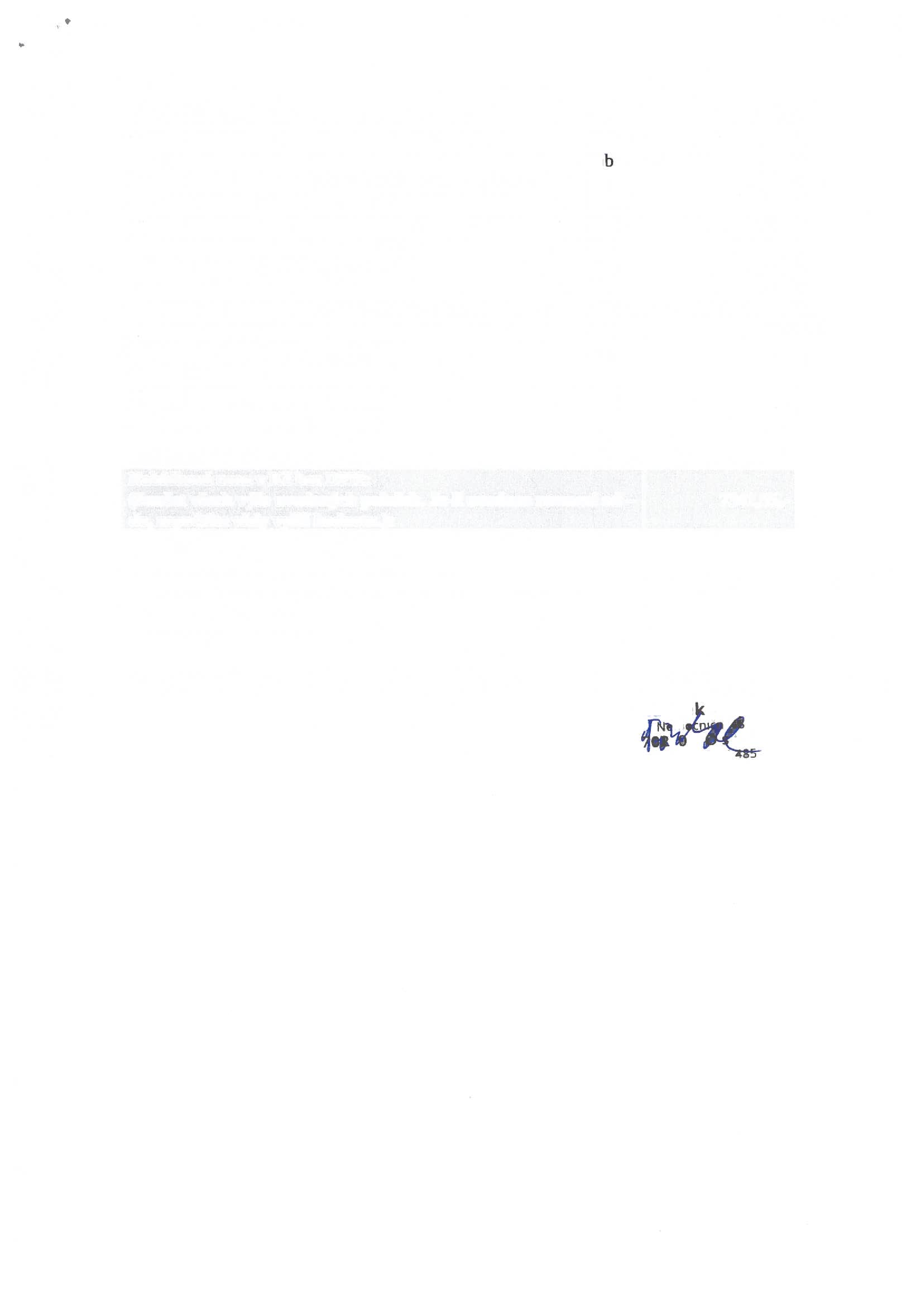 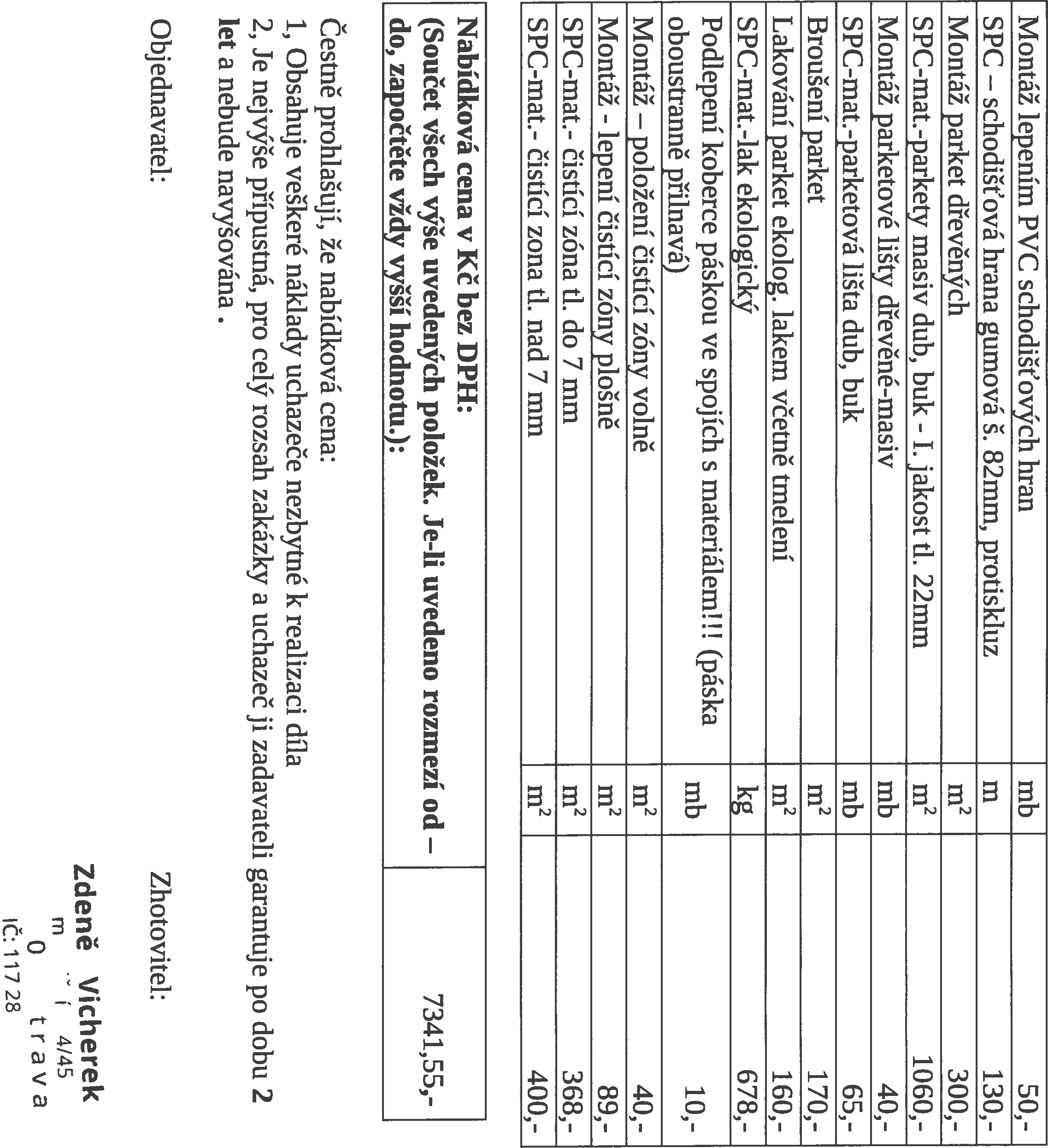 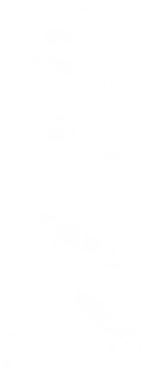 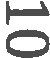 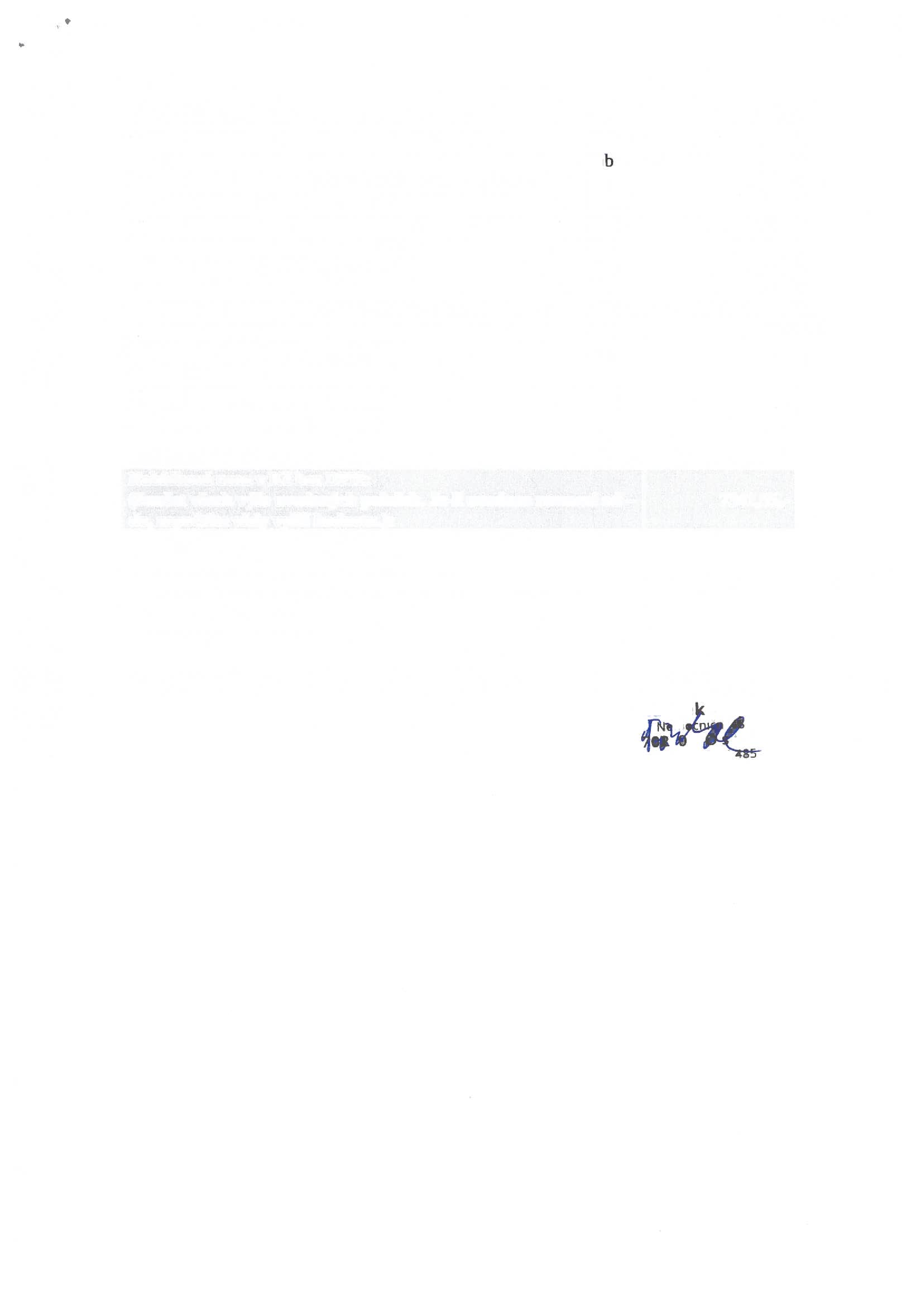 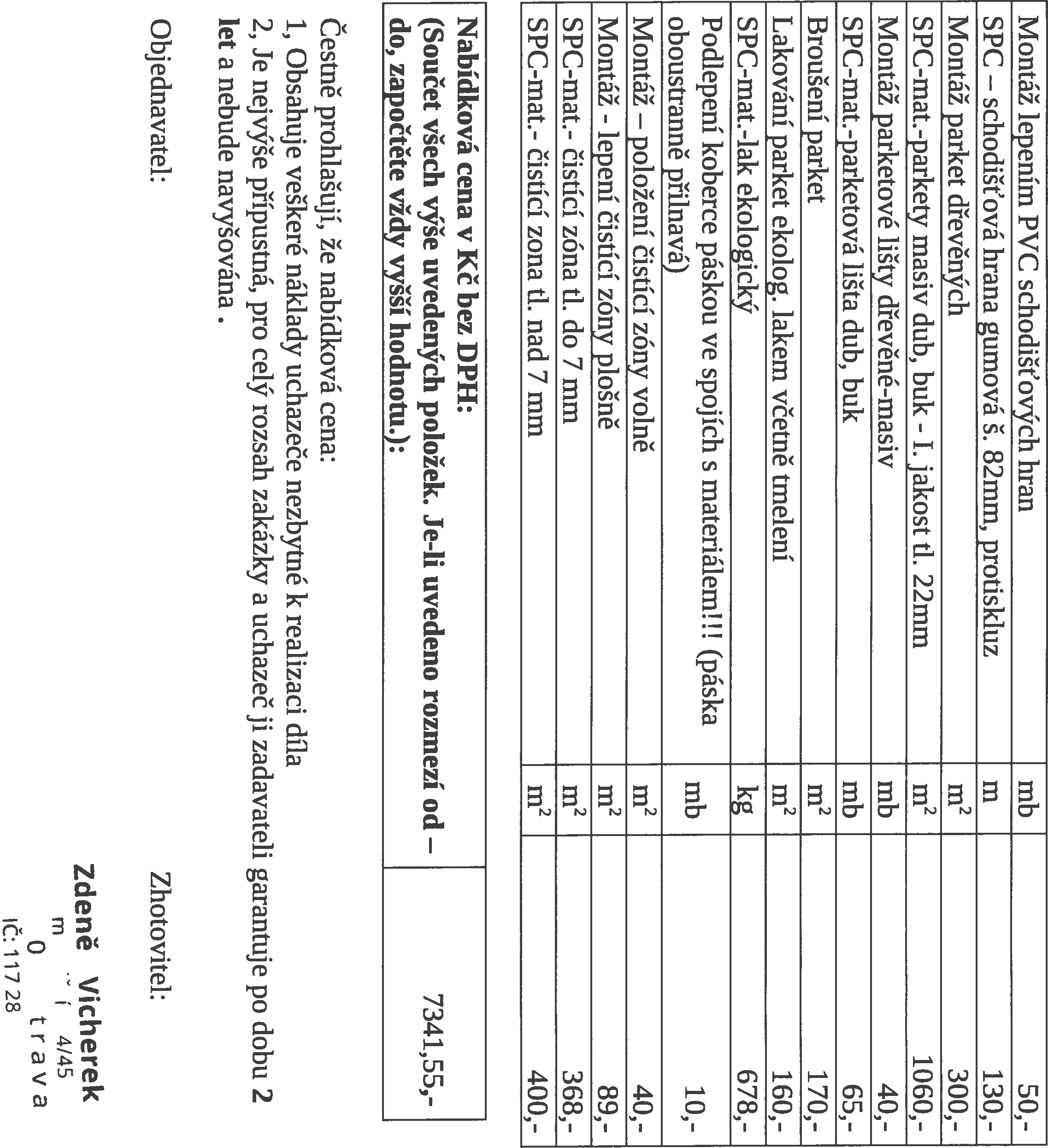 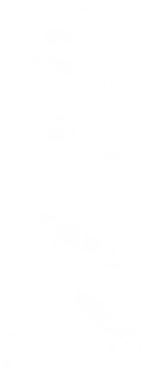 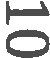 Firma - obchodní název:Zdeněk VicherekSídlo:Zápis v OR (živ. rejstříku):Nemocnični 484/45   Ostrava 2  70200Statutární orgán:Magistrat města OstravaTechnický zástupce:Zdeněk VicherekKontaktní osoba:Zdeněk VicherekIČ:11728485DIČ:CZ7708205098Bankovní spojení:XXXXXXXXXXXČíslo účtu:XXXXXXXXXXXTelefon / mobil:XXXXXXXXXXXe-mail:(dále jen „zhotovitel“) XXXXXXXXXXX170105Oazbestová stavební hmota170201Odřevo170202Osklo170203Oplast170303Nvýrobky z dehtu170401Oměď, mosaz170402Ohliník170405Oželezo nebo ocel170407Osměs kovu170408Okabely170499Oodpad blíže neurčený170701Nsměsný, stavební a demoliční odpad170601Nizolační materiál s obsahem asbestu170602Oostatní izolační materiál;Popis položky:MJcena bez DPH: v Kč za MJ(min. a max. cenové rozmezí, tj. od -do)Demontáž PVC lepeného – 1 vrstvam220,-Demontáž PVC soklů lepenýchmb10,-Demontáž parket dřevěnýchm240,-Demontáž podl.lišty dřevěnémb10,-Montáž - kladení volně PVC m240,-Montáž – lepení plošně PVCm289,-Montáž – lepení na Cu pásku PVCm289,-SPC-mat. - PVC vyšší kvality viz. technické požadavkym2280,-SPC-mat. - PVC běžné kvality viz. technické požadavkym2262,-Montáž - svařování PVC šňůroumb32,-SPC-mat.-svařovací šňůramb3,30,-Penetrace podkladum245,-Vyrovnání podkladu samonivelační stěrkoum2237,-Místní vyspravení podkladu rychleschnoucí opravnou hmotoukg53,-Montáž multifunkčního panelu OSB deskym2120,-SPC-mat. OSB desky multifunkční panel tl. 15 mmm2180,-Montáž - lepení podlah. lišty PVC-soklmb17,-SPC – mat.- podlah-lišta-sokl PVC v 30mmmb18,25,-SPC – mat.- podlah-lišta-sokl PVC v 80mmmb50,-Montáž - lepení fabiónů z PVC v 100mm mb140,-Chemoprénkg250,-Dodávka a montáž rohové lišty fabiónumb26,-Dodávka a montáž PVC ukončovací lišty fabiónumb80,-Dodávka a montáž samolepící přechod. lišty Al š. 40mmmb117,-Dodávka a montáž samolepící přechod. lišty Al š. 80mmmb172,-Dodávka a montáž Al schodišťové hrany 25x20 mmmb84,-Montáž - kladení rigidní vinylové podlahym2150,-SPC – rigidní vinylová podlaha viz. technické požadavkym2497,-Montáž soklových lišt PVC k rigidní vinylové podlazemb20,-SPC – soklová lišta PVC v. 50mm k vinylové podlazemb50,-Montáž – kladení průmysl. kobercem240,-Montáž – lepení průmysl. kobercem289,-SPC- mat. - zátěžový koberecm2149,-Montáž - kobercové soklové lištymb20,-SPC –mat.-lišta kobercovámb22,-Lepení schodišťových stupňů PVC (stupnic i podstupnic) s materiálem!!! PVC běžnéks280,-